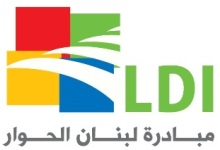 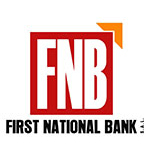 جائزة السفير فؤاد التركقطعة موسيقية للبيانونموذج المشاركةنموذج المشاركةنموذج المشاركةنموذج المشاركةنموذج المشاركةنموذج المشاركةاسم المشارك اسم المشارك اسم المشارك الجنسيةالجنسيةتاريخ الولادةمكان الولادةمكان الولادةمكان الولادة□ ذكر       □   انثىعنوان الاقامةعنوان الاقامةعنوان الاقامةعنوان الاقامةعنوان الاقامةرقم الهاتف رقم الهاتف البريد الالتروني البريد الالتروني البريد الالتروني رابط الفيسبوك خاصة المشتركرابط الفيسبوك خاصة المشتركرابط الفيسبوك خاصة المشتركرابط الفيسبوك خاصة المشتركرابط الفيسبوك خاصة المشتركرابط التويتر خاصة المشتركرابط التويتر خاصة المشتركرابط التويتر خاصة المشتركرابط التويتر خاصة المشتركرابط التويتر خاصة المشتركرابط اينستغرام خاصة المشتركرابط اينستغرام خاصة المشتركرابط اينستغرام خاصة المشتركرابط اينستغرام خاصة المشتركرابط اينستغرام خاصة المشتركعنوان القطعة الموسيقيةعنوان القطعة الموسيقيةعنوان القطعة الموسيقيةعنوان القطعة الموسيقيةعنوان القطعة الموسيقيةمدة القطعة الموسيقية مدة القطعة الموسيقية مدة القطعة الموسيقية مدة القطعة الموسيقية مدة القطعة الموسيقية خصائص القطعة الموسيقيةخصائص القطعة الموسيقيةخصائص القطعة الموسيقيةخصائص القطعة الموسيقيةخصائص القطعة الموسيقية(200 كلمة على الاكثر)  بيوغرافيا عن المتسابق الذي وضع الموسيقى (200 كلمة على الاكثر)  بيوغرافيا عن المتسابق الذي وضع الموسيقى (200 كلمة على الاكثر)  بيوغرافيا عن المتسابق الذي وضع الموسيقى (200 كلمة على الاكثر)  بيوغرافيا عن المتسابق الذي وضع الموسيقى (200 كلمة على الاكثر)  بيوغرافيا عن المتسابق الذي وضع الموسيقى ملاحظاتملاحظاتملاحظاتملاحظاتملاحظاتThank you for your participation.  Thank you for your participation.  Thank you for your participation.  Thank you for your participation.  Thank you for your participation.  